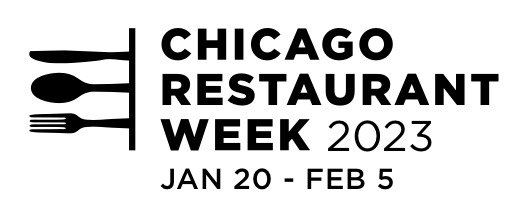 INSERT RESTAURANT NAME OR LOGO(Must add the day(s) and time(s) the bunch menu is being offered)Brunch Menu | $25Add menu courses and options hereIf you are offering Gluten Free (GF) or Vegetarian (V) items, they must be indicated on the menu.  Please delete anything in redThe Restaurant Week menu is for each guest to enjoy individually. 
Beverage, tax and gratuity not included.